§3295.  Information provided for unemployment compensation proceedings relevant to state employmentIf confidential information relevant to an unemployment compensation proceeding with respect to the provision of, denial or termination of unemployment compensation benefits related to a person's state employment, the director may release the confidential information to the Commissioner of Labor or the commissioner's  designee.  The commissioner may request from the director of the bureau confidential information that may be directly related to an unemployment compensation proceeding with respect to a person's state employment.  The director may release the confidential information to the commissioner or the commissioner's designee if the confidential information is related to the proceeding.  The commissioner shall provide the claimant with access to the information.  [PL 1987, c. 714, §2 (NEW).]SECTION HISTORYPL 1987, c. 714, §2 (NEW). The State of Maine claims a copyright in its codified statutes. If you intend to republish this material, we require that you include the following disclaimer in your publication:All copyrights and other rights to statutory text are reserved by the State of Maine. The text included in this publication reflects changes made through the First Regular and First Special Session of the 131st Maine Legislature and is current through November 1. 2023
                    . The text is subject to change without notice. It is a version that has not been officially certified by the Secretary of State. Refer to the Maine Revised Statutes Annotated and supplements for certified text.
                The Office of the Revisor of Statutes also requests that you send us one copy of any statutory publication you may produce. Our goal is not to restrict publishing activity, but to keep track of who is publishing what, to identify any needless duplication and to preserve the State's copyright rights.PLEASE NOTE: The Revisor's Office cannot perform research for or provide legal advice or interpretation of Maine law to the public. If you need legal assistance, please contact a qualified attorney.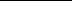 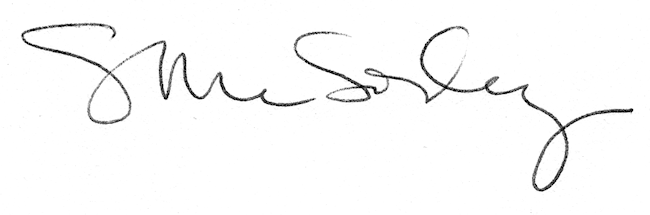 